Área de Licenciamiento y Acreditación								Oficina de Educación Superior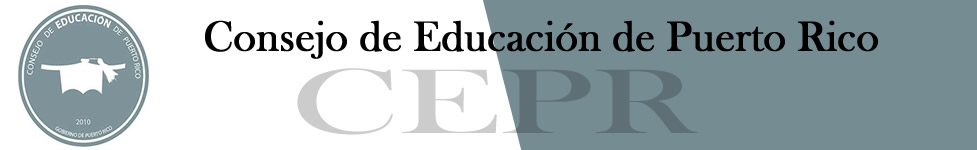 FORMULARIO PARA EL CÓMPUTO DEL CARGO APLICABLE A SOLICITUD DE LICENCIA O ENMIENDA Indique el Tipo de SolicitudUtilizar la tabla de Nivel de Matrícula para las siguientes EnmiendasLas siguientes enmiendas tendrán un cargo basado en la Matrícula No Duplicada (MND) reportada a IPEDS por la institución y de acuerdo a la siguiente fórmula:(OA x MND) + (# U x $1,000) + (# PG x $500)  MND = Matrícula No Duplicada (institucional)OA = Ofrecimiento AcadémicoPG = Programas GraduadosU = Unidades, localidades o centrosPara uso del CEPR 		Revisado por: Nombre: ______________________________			Firma: ______________________________Puesto: _______________________________			Fecha: ______________________________Entregado a ___________________________			Fecha: ______________________________Nombre InstituciónNombre InstituciónNombre InstituciónUnidadUnidadAnalista de Educación Superior:Fecha de la SolicitudNúm. ChequeNúm. ChequeTítulo del Ofrecimiento Académico (si aplica)Título del Ofrecimiento Académico (si aplica)Título del Ofrecimiento Académico (si aplica)Tipo de LicenciaTipo de LicenciaTipo de LicenciaCargo BásicoNúm. de Unidades incluidas en la LicenciaCargo de $1,000.00 por cada una de las unidadesCosto Total incluido17Licencia de Autorización$5,000.0017Licencia de Renovación$5,000.0028.2Mudanza o expansión de unidades incluidas en la licencia $3,000.0028.8Cambio de nombre del ofrecimiento académico que no implique cambio en el nivel o en el enfoque curricular de la oferta académica$1,000.00Cargo BásicoNúm. OfrecimientosCargo de $1,000.00 por cada una de los ofrecimientosCosto Total incluido28.1Establecimiento de una nueva unidad institucional, localidad adicional o centro de extensión$3,000.00NivelMatrícula Institucional No DuplicadaCargoIHasta 1,000$1,000II1,001 – 2,000$2,000III2,001 en adelante$3,000Tipo de EnmiendaTipo de EnmiendaTipo de EnmiendaNivel de MatrículaCantidad28.3Cambio en el nombre de la instituciónTipo de EnmiendaTipo de EnmiendaTipo de EnmiendaCantidad de OACantidad de Acuerdo a la MNDNúm. de UnidadesProgramaGraduadoTOTAL28.4Creación de nuevos ofrecimientos académicos independientemente de la metodología educativa.28.5aOfrecimiento inicial de un programa académico que implica cambio de nivel, de subgraduado a graduado, en la oferta académica en la institución 28.5bOfrecimiento de un grado de un nivel superior, cuyos cursos son parte de un grado ya aprobado por el Consejo en la misma unidad institucional.28.5cOfrecimiento de un grado asociado o certificado en el cual la totalidad de los cursos que lo componen son parte de un bachillerato, maestría o doctorado aprobado por el Consejo en la misma unidad institucional.28.7Inicio de un ofrecimiento académico en una unidad distinta de aquélla en que haya sido aprobado por el Consejo.28.6Inicio de ofrecimientos académicos a través de medios no presenciales.